Kære forældre.Som tidligere udmeldt er Kahytten udpeget til at være pilot/test institution af AULA inden opstart af AULA i resten af Esbjerg Kommunes dagtilbud.
Vi overgår til AULA på mandag d. 15. juni 2020. 

Mandag d. 15. juni vil vi bede dig/jer logge på Aula. 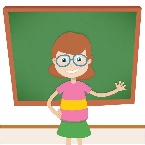 Første gang du logger på AULA.dk, skal du gøre det via Google Crome eller Safari, for at du kan komme ind. SKRIV www.aula.dk log ind med Nem ID. Tirsdag d. 16.06 står en medarbejder ved indgangen til Kahytten, klar til at hjælpe dig hvis du har brug for dette, i tidsrummet 7.00-9.00 og 14.30-16.00. 
Udover dette er du altid velkommen til at ringe til undertegnede eller spørge Thomas eller Carina, der er uddannede som superbrugere af AULA.I Kahytten vil vi anvende AULA til vores primære skriftlige kommunikation til Jer, AULA erstatter Tabulex.

Vi får brug for din tålmodighed og vi må øve os sammen. Vi kommer til at bruge din og vores erfaringer i denne proces, da disse skal anvendes i implementeringen hos de øvrige dagtilbud i kommunen. 
Som noget af det første, vi vil bede dig om, er at lægge et billede af barnet på stamkortet i AULA.Venlig hilsenAnja S. Johansen
Pædagogisk Leder KahyttenKahyttenSkads Byvej 29 B 6705 Esbjerg ØDato	12. juni 2020